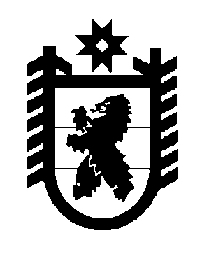 Российская Федерация Республика Карелия    ПРАВИТЕЛЬСТВО РЕСПУБЛИКИ КАРЕЛИЯРАСПОРЯЖЕНИЕот  1 октября 2018 года № 619р-Пг. Петрозаводск  В соответствии с частью 4 статьи 3, пунктом 3 статьи 4 Федерального закона от 21 декабря 2004 года № 172-ФЗ «О переводе земель или земельных участков из одной категории в другую» отказать                     Кузьменко Николаю Николаевичу в переводе земельного участка с кадастровым номером 10:20:0015514:1502, площадью 6156 кв. м (адрес (местоположение): Российская Федерация, Республика Карелия,  Прионежский район), из состава земель запаса в земли сельскохозяйственного назначения в связи с несоответствием испрашиваемого целевого назначения земельного участка генеральному плану Шуйского сельского поселения.
           Глава Республики Карелия                                                              А.О. Парфенчиков